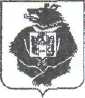 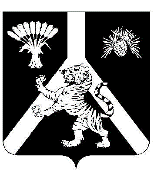 АДМИНИСТРАЦИЯНАУМОВСКОГО СЕЛЬСКОГО ПОСЕЛЕНИЯХабаровского муниципального районаХабаровского краяПОСТАНОВЛЕНИЕ29.01.2024 № 3             с. Наумовка    О внесении изменений в постановление администрации Наумовского сельского поселения Хабаровского муниципального района Хабаровского края от 25.10.2018  №28 «Об утверждении Административного регламента по предоставлению муниципальной услуги «Утверждение схемы расположения земельного участка или земельных участков на кадастровом плане территории Наумовского сельского поселения»( в редакции от 23.10.2023 №24)В целях приведения нормативного правового акта в соответствие с действующим законодательством,  администрация Наумовского сельского поселения Хабаровского муниципального района Хабаровского края ПОСТАНОВЛЯЕТ:          1.Внести изменения в постановление администрации Наумовского сельского поселения Хабаровского муниципального района Хабаровского края от 25.10.2018  №28 «Об утверждении Административного регламента по предоставлению муниципальной услуги «Утверждение схемы расположения земельного участка или земельных участков на кадастровом плане территории Наумовского сельского поселения» (в редакции от 23.10.2023 №24), а именно:        1.1. в пункте 2.4 раздела 2:а) слова « не более чем до 45  дней» заменить словами   « не более чем 35  дней».2. Опубликовать настоящее постановление в «Информационном бюллетене Наумовского сельского поселения Хабаровского муниципального района Хабаровского края» и разместить на официальном сайте администрации Наумовского сельского поселения Хабаровского муниципального района Хабаровского края в сети «Интернет».3. Настоящее постановление вступает в силу после его официального опубликования.4. Контроль за исполнением настоящего постановления оставляю за собой.Глава сельского поселения                                                           Л.В. Зибницкая